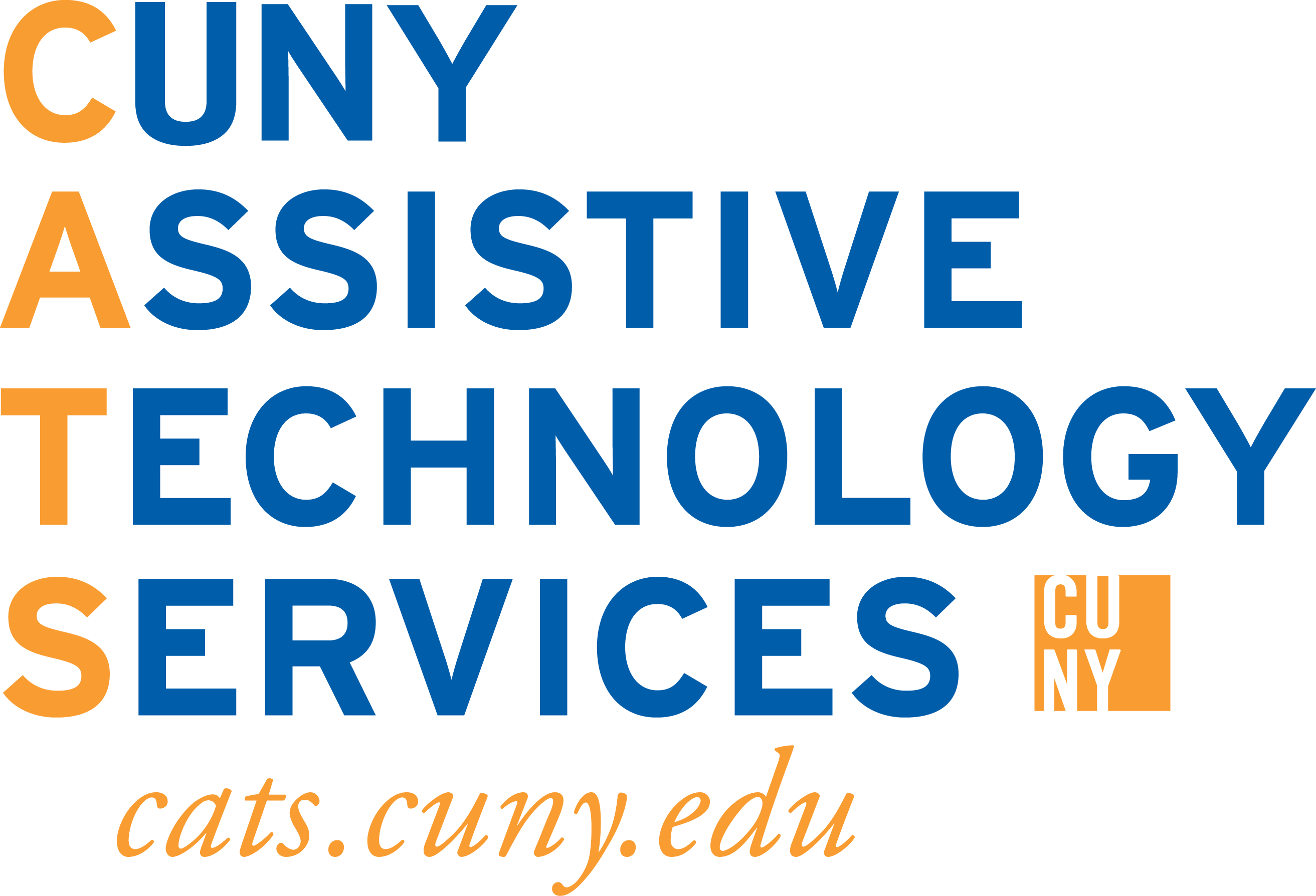 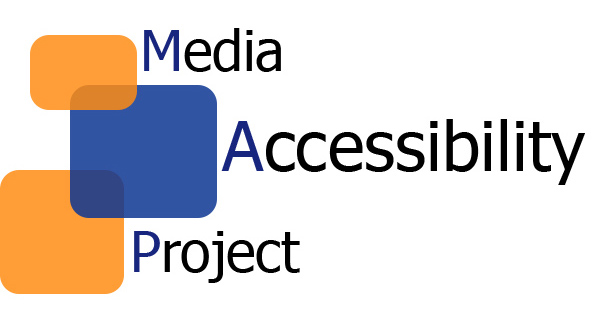 Best Practices on Course Accessibility When: November 9th, 201612:00pm to 2:00pmWhere: Oakland Dining HallLight refreshments will be servedAre your lecture, online, or hybrid classes accessible to all students?  Join CUNY Assistive Technology Services (CATS) and the Media Accessibility Project (MAP) to learn how to create accessible course content using Microsoft Word and PowerPoint, PDFs, and audio/video content.  There will also be an overview of the different types of Assistive Technology student’s use, such as Kurzweil 3000, Dragon Naturally Speaking, JAWS, and ZoomText.Please register for the workshop here.